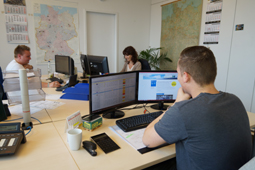 Das neue Spesenmodul von cargo support richtet sich an Transportunternehmer, die ihren Verwaltungsaufwand senken und ihren Fahrern zusätzliche Leistungsanreize bieten möchten. Quelle: cargo support - Das Bild steht in hoher Auflösung unter www.logpr.de zum Herunterladen bereit.Transportmanagementcargo support automatisiert die SpesenGeofencing ermöglicht zuverlässiges Ermitteln der Spesenzeiträume – Individuelle Spesenmodelle zur besseren Fahrermotivation möglichNürnberg, den 5. August 2020 – Die Speditionssoftware cs connect von cargo support ermöglicht jetzt die automatisierte Spesenabrechnung nach gesetzlichen oder individuell konfigurierbaren Vorgaben. Damit wird die Neuentwicklung zu einem strategischen Werkzeug für die Fahrermotivation. Mit der Hilfe von Geofencing ermittelt die Lösung zuverlässig die exakte Dauer der Spesenzeiträume. Das neue Spesenmodul funktioniert in Verbindung mit einem Telematiksystem auf Basis von GPS- und Tacho-Daten.Das neue Spesenmodul richtet sich an Transportunternehmer, die ihren Verwaltungsaufwand senken und ihren Fahrern mit steuerfreien Zulagen gezielt zusätzliche Leistungsanreize bieten möchten. Über die gesetzlichen Regeln hinaus kann mit cs connect jedes beliebige Spesenmodell hinterlegt werden, das zum Beispiel Nachtschichten oder Wochenendzulagen gesondert berechnet. Durch diese Flexibilität können Unternehmer das Nettogehalt ihrer Fahrer ohne steuerliche Mehrbelastungen deutlich aufbessern.Eine weitere Besonderheit der automatisierten Spesenberechnung besteht in der Ermittlung der tatsächlichen Spesenzeiträume. Dabei greift die Software auf die Tachodaten und die dort registrierten Unterbrechungen sowie die Lenk-, Bereitschafts- und Ruhezeiten zurück. Das System kann zum Beispiel erkennen, ob ein Fahrer seine Ruhezeit zu Hause oder unterwegs verbringt. Hierfür können im Vorfeld per Geofencing bestimmte Gebiete definiert werden, die den Heimartort des Fahrers oder die Standorte des Unternehmens umfassen.Das Spesenmodul von cs connect funktioniert in Kombination mit einer fest im Fahrzeug installierten Telematiklösung, die dem System die Positions- und Tacho-Daten zur Verfügung stellen kann. Zu YellowFox und einigen anderen Telematiklösungen existieren bereits bewährte Schnittstellen, die von cargo support Kunden genutzt werden können.Mit cs connect können sämtliche Transportprozesse abgedeckt werden. Das Herzstück bildet cs job, das zentrale Verwaltungs- und Auftragsmanagementsystem vom Angebot bis zur Abrechnung. Ergänzt wird cs job durch die Dispositionslösung cs plan für das automatisierte, dynamische und vorausschauende Planen von Transporten. Hinzu kommen Applikationen wie das Routenplanungsmodul cs map oder die abteilungsübergreifende Kommunikationszentrale cs com.Über cargo supportDas Software- und Systemhaus cargo support richtet sich mit der Logistik Software Suite cs connect an Dienstleistungs-, Industrie- und Handelsunternehmen, die den Transport von Gütern als strategische Aufgabe verstehen. Herzstück von cs connect ist das Softwaremodul cs job, das den gesamten Prozess als zentrales Verwaltungs- und Auftragsmanagement-system vom Angebot bis zur Abrechnung unterstützt. cs plan ist die Dispositionslösung für das automatisierte, dynamische und vorausschauende Planen der Transporte. Mit cs map bewahren Kunden den Überblick über alle geplanten Transporte mit dem darin integrierten Tourenplanungstool von PTV Map & Guide. Das Modul cs com ist die abteilungsübergreifende Kommunikationszentrale für Kurznachrichten, Konfliktmeldungen und individuelle Auswertungen. cs drive ist eine Fahrer-App mit einfach zu integrierenden kundenindividuellen auftragsbezogenen Workflows. Mit dem Kundenportal cs web für Tracking & Tracing sowie Dokumentenmanagement erleichtert cargo support die Zusammenarbeit mit Kunden. Das Business Intelligence Tool cs bi unterstützt das Aufbereiten wichtiger Daten als Basis von Entscheidungen. Weitere Informationen unter www.cargosupport.dePressekontakte:cargo support GmbH & Co. KGKfdM – Kommunikation für den MittelstandVolker Hasch, GeschäftsführerSüdwestpark 6590449 NürnbergTelefon: 0911 / 89 18 80 – 0v.hasch@cargosupport.dewww.cargosupport.deMarcus WalterSchulstraße 29D-84183 NiederviehbachMobile: 0170 77 36 70 5E-Mail:	walter@kfdm.euwww.kfdm.eu